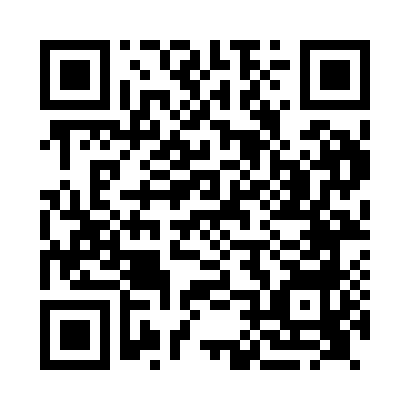 Prayer times for Bradford, West Yorkshire, UKMon 1 Apr 2024 - Tue 30 Apr 2024High Latitude Method: Angle Based RulePrayer Calculation Method: Islamic Society of North AmericaAsar Calculation Method: HanafiPrayer times provided by https://www.salahtimes.comDateDayFajrSunriseDhuhrAsrMaghribIsha1Mon4:576:391:115:377:439:262Tue4:546:371:105:387:459:293Wed4:516:341:105:407:479:314Thu4:486:321:105:417:499:335Fri4:456:291:105:427:519:366Sat4:426:271:095:447:539:387Sun4:396:251:095:457:559:418Mon4:366:221:095:467:569:439Tue4:336:201:085:477:589:4610Wed4:306:171:085:498:009:4811Thu4:276:151:085:508:029:5112Fri4:246:131:085:518:049:5313Sat4:216:101:075:538:069:5614Sun4:176:081:075:548:079:5815Mon4:146:061:075:558:0910:0116Tue4:116:031:075:568:1110:0417Wed4:086:011:065:588:1310:0718Thu4:055:591:065:598:1510:0919Fri4:025:561:066:008:1710:1220Sat3:585:541:066:018:1910:1521Sun3:555:521:066:028:2010:1822Mon3:525:501:056:048:2210:2123Tue3:495:471:056:058:2410:2424Wed3:455:451:056:068:2610:2725Thu3:425:431:056:078:2810:3026Fri3:395:411:056:088:3010:3327Sat3:355:391:056:098:3110:3628Sun3:325:371:046:118:3310:3929Mon3:285:351:046:128:3510:4230Tue3:255:321:046:138:3710:45